Neigungsgruppen im regulären UnterrichtDie Mittelschule Baunach hat das Finden und Fördern von Stärken und Talenten am Ziel der beruflichen Orientierung ausgerichtet. TAFF ist zum Beispiel in die Fächer des berufsorientierenden Zweiges integriert. Auch im Netzwerk 4+1, bei dem die Schüler/-innen der 8. Jahrgangsstufe einen Tag pro Woche im Betrieb verbringen, können diese Stärken und Talente bei sich selbst entdecken.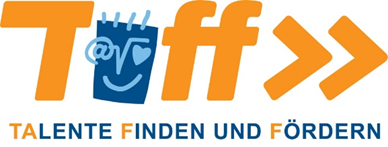 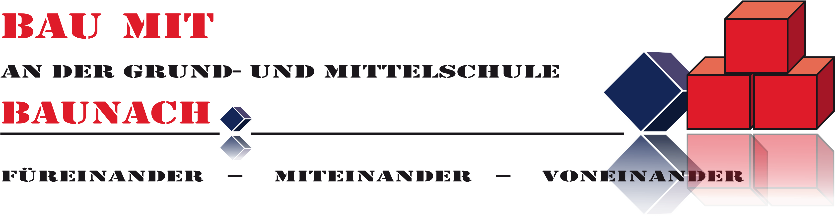 Entscheidung über die Teilnahme am Wahlunterricht im Schuljahr ___________ für den Besuch der 7. Jahrgangsstufe________________________________		___________, _____________________Schüler/-in der Klasse 6					Geburtstag, -ortIch entscheide mich im Schuljahr ___________ für das nachstehend als Erstwahl angekreuzte Wahlfach. Für den Fall, dass mein Kurs erster Wahl nicht gebildet werden kann, habe ich einen Ersatz-Kurs gewählt.Wahlfach: (im berufsorientierenden Bereich)Wahl	Ersatz-wahl 			AG Erziehung und Pflege				(7. Klasse) 			PC-Designwerkstatt					(7. Klasse) 			AG Physik - Versuchs doch mal!			(7. Klasse)Die Bereiche Technik, Wirtschaft und Soziales sind Pflichtunterricht für alle Schüler/-innen der 
7. Jahrgangstufe._______________, ___________		_______________________________________Ort, Datum						Erziehungsberechtige(r)